FODS Meeting AGM: MinutesMonday 11th September 7pmPresent:	Joanne Hyslop, Anne-Marie Marshall, Joanna Williams, Louise Comley, Sharon Baker, Beth Newby, Alice Atherton, Sadie Hopley and Karla Driscoll.				Apologies:	Mina Hampton-Ledesma, Laura Oakes, Pip Bostock and Sarah Whiby.President’s Welcome and voice of thanks (Joanne Hyslop)Joanne welcomed everyone to the meeting. Huge thanks were given to FODS for all the support they give to the school which makes a real difference. The money raised has enabled improvements to be made to the school which the children wouldn’t otherwise normally have, which is fantastic. FODS events also bring the community feel to the school community and provide much welcomed fun into school. Chair’s Report (Anne-Marie Marshall)Anne-Marie delivered a verbal Chair’s Report providing a recap of the events held over the past year. The full report will be provided shortly.Below is a summary of the report:To this end, FODS has had another brilliant year and I’m incredibly grateful to our dedicatedteam of volunteers for their brilliant effort and achievement. Furthermore, I extend a heartfelt thank you to all parents, carers and sponsors for your continued support.Here are a few highlights ...- Christmas afternoon – this event was widely supported and provided much neededfabulous festive celebrations for the children. A big thank you to all parents and carersfor supporting this, and particular thanks to the teachers and staff. A huge thank you to the sub committee who organised this.- Quiz Night– although this wasn’t as well attended as it would normally be, it was still a great evening of fun that raised money for the school. Thank you to those who organised this event.- Coronation Fun Fest – Although the weather was definitely against us, this event was still a real success.  Once again, Louise Comley and Joanna Williams are the rest of the team worked really hard to make this event a success. This event raised a brilliant amount of money, especially given the circumstances. Thank you to everyone for supporting the event.*Grateful thanks always to our generous sponsors, teaching and support staff, parents and carers for supporting this eventTreasurer’s Report (Louise Comley)Louise read out the Treasurer’s Report providing detail around the financial side of FODS for the past year. The full report will be made available on the school website under School Info>FODS.Below is a summary of the report:Events summary:Another successful year of fundraising for FODSNet profit of £11,124.00, 70% of which came from two main events:Coronation Fun Fest (£4,401.77/ 40%)Christmas Fun Afternoon (£3,628.37/ 30%)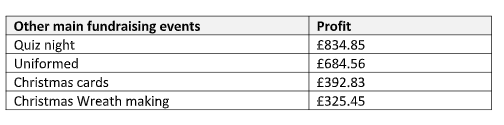 Deposits which have yet to be used:Happy Circus £234.00 (paid 9/6/21)What the profits have been spent on:Reception artificial grass area (£5,500.00)Development of reflection area/fencing (£7,500.00)ParentKind Insurance (£140.00)Lottery licence/FODS coffee morning (£32.45)Starting balance (5/9/22): 	£10,844.98Add 				£11,124.00   	profit for full yearLess 				£13,172.45 	expenditure of profitsEnding balance (4/9/23):	  £8,796.53Election of Officers Anne-Marie Marshall was re-elected as Chair and nominated by Sadie Hopley and seconded by Beth Newby (with no other nominations). Joanna Williams was re-elected as Vice Chair and nominated by Louise Comley and seconded by Sharon Baker (with no other nominations). Louise Comley was re-elected as Treasurer and nominated by Beth Newby and seconded by Sadie Hopley. Karla Driscoll was also elected as Treasurer and nominated by Anne-Marie Marshall and seconded by Joanna Williams.  Louise Comley has expressed a desire to step down from this position but has kindly agreed to remain in position while a transition/learning phase with Karla happens.Sharon Baker was re-elected as Secretary and nominated by Sadie Hopley and seconded by Louise Comley (with no other nominations).Any other businessCircusMrs Hyslop to send a letter about the circus. This will include a survey for parents to request that children stay in school after finish time until the gates open for the circus. We need this so we can purchase the correct amount of hotdogs. We will once again promote the volunteer sign up. Mrs Hyslop to check at the Parent Council meeting whether the class stalls are over manned. It was decided that year 6 parents will help fill in any gaps in volunteers. We will be asking for cakes to sell the week before. A food and beer run will need to take place a bit closer to the date.Tea Towels – Sharon BakerSharon to progress this with an alternative provider.Date of next AGMMonday 9th September 2024 at Davenham C of E Primary School.Date of next AGMMonday 6th November 2023 at Davenham C of E Primary School.